DEPARTMENT OF DEFENSE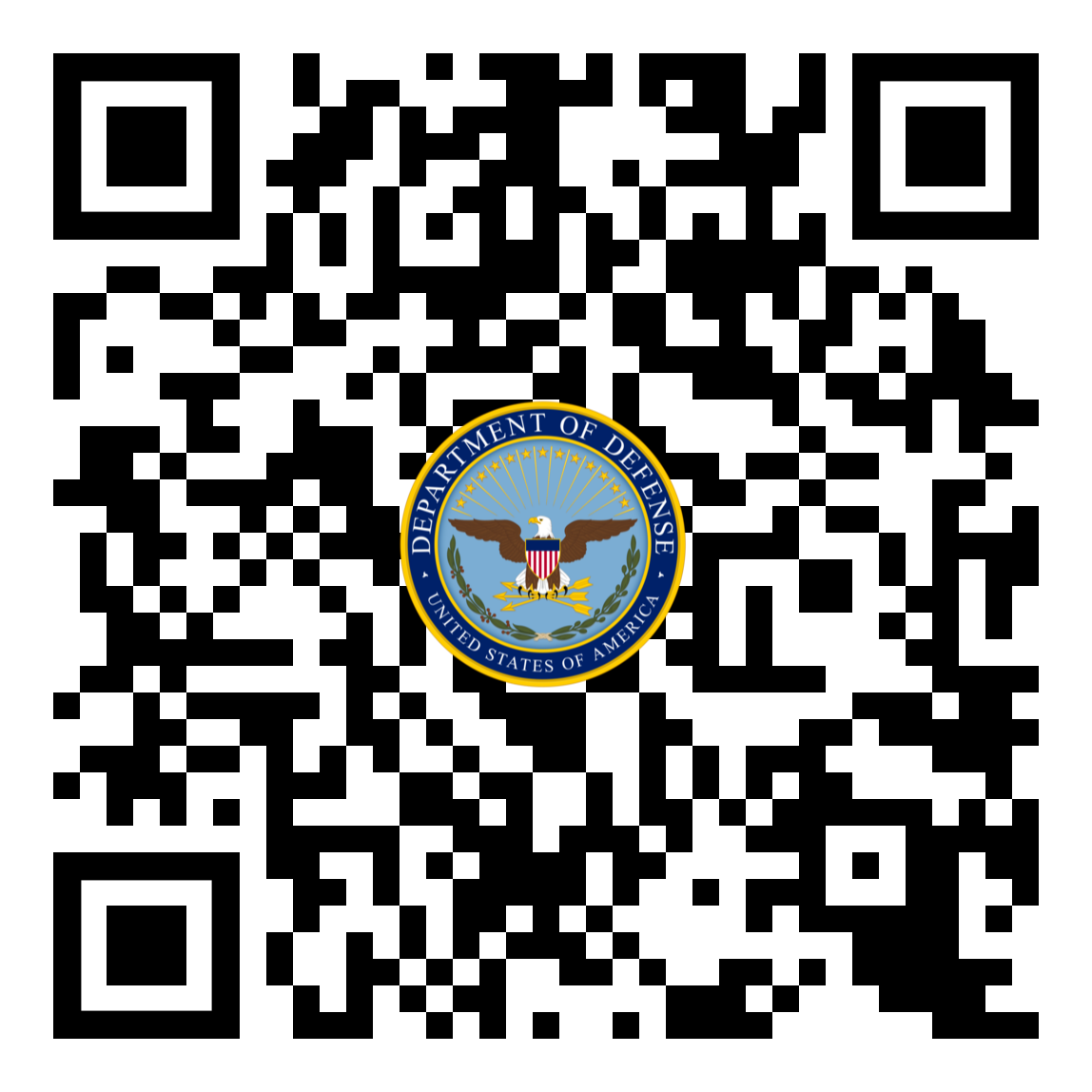 OKLAHOMA’S PROMISE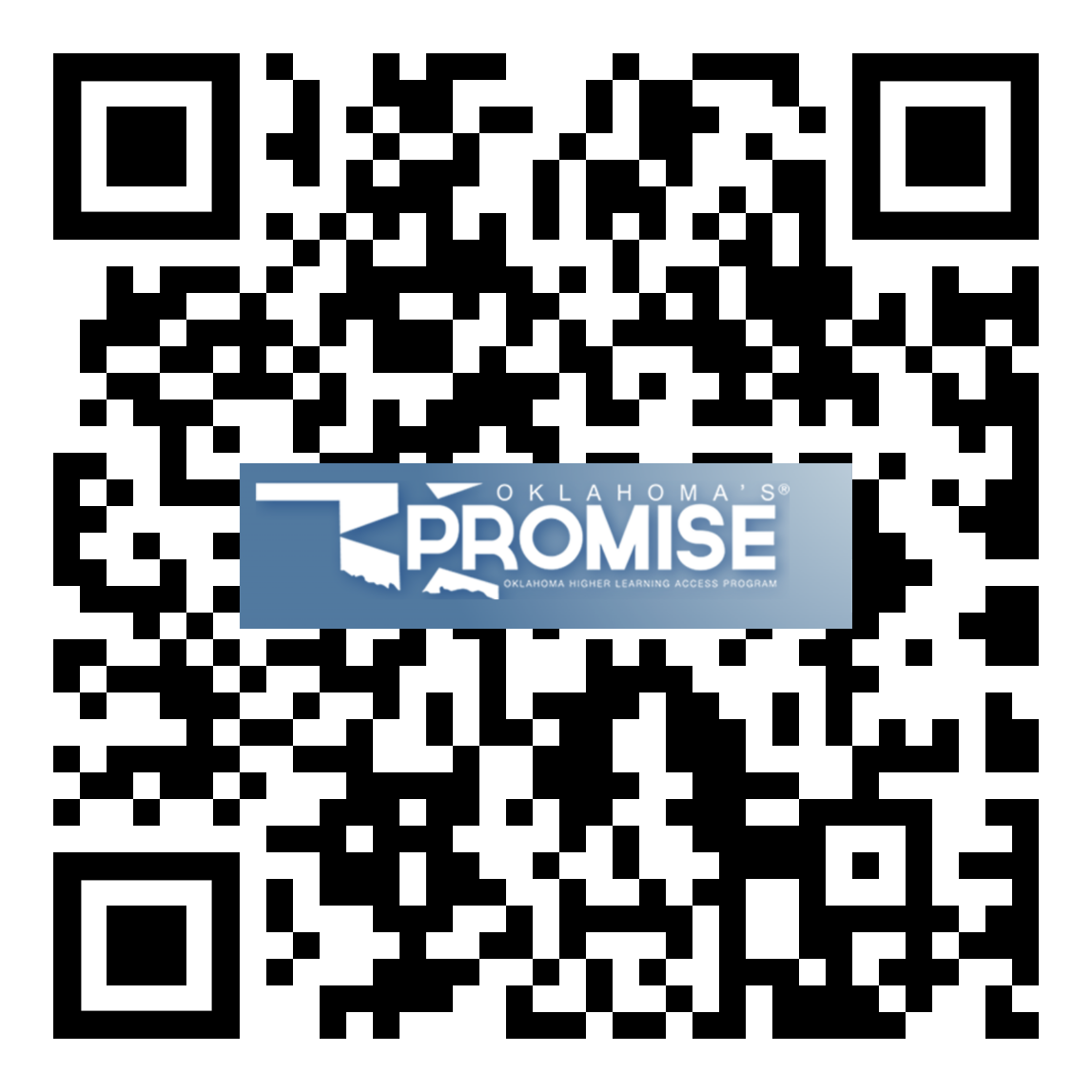 JOB CORPS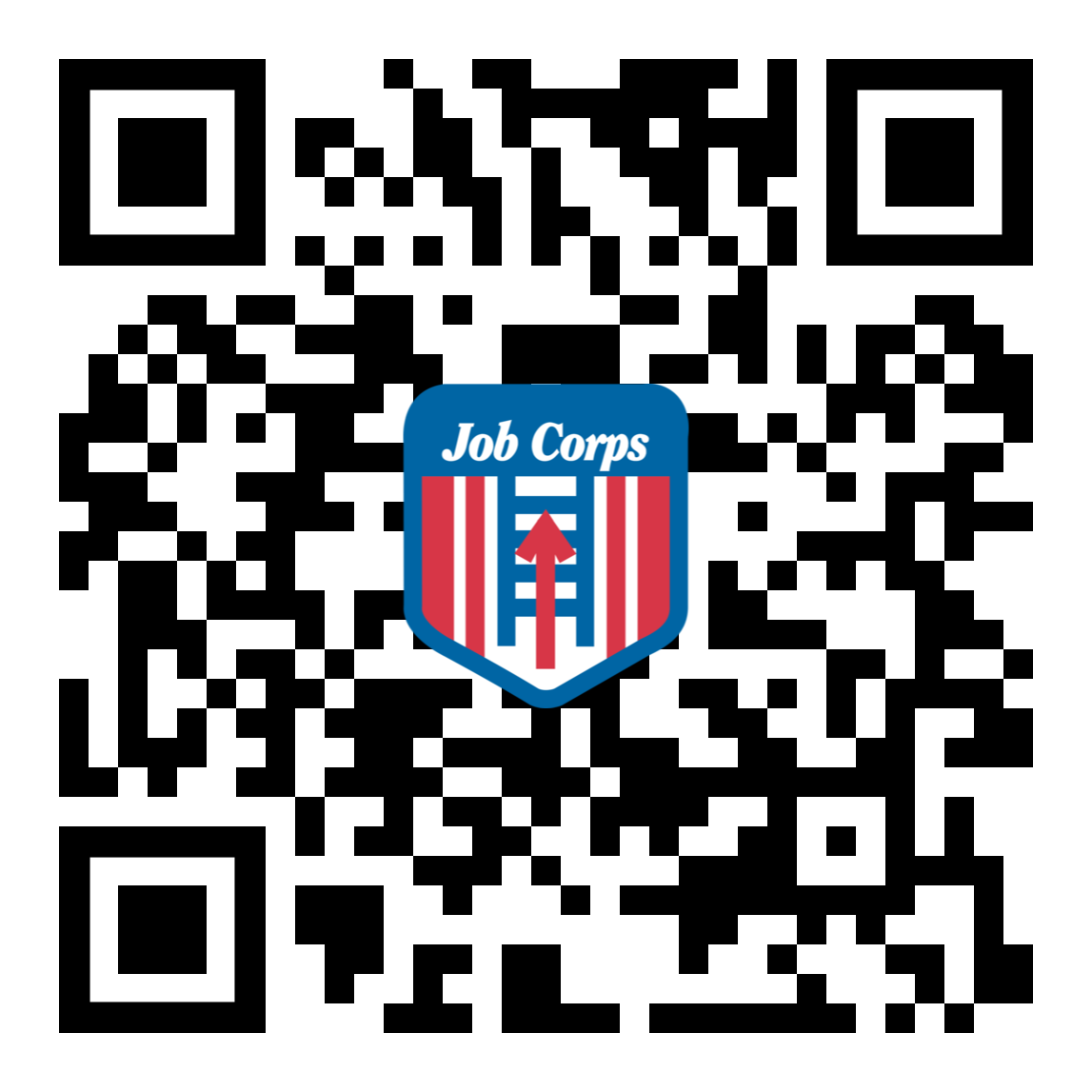 OKLAHOMA CAREERTECH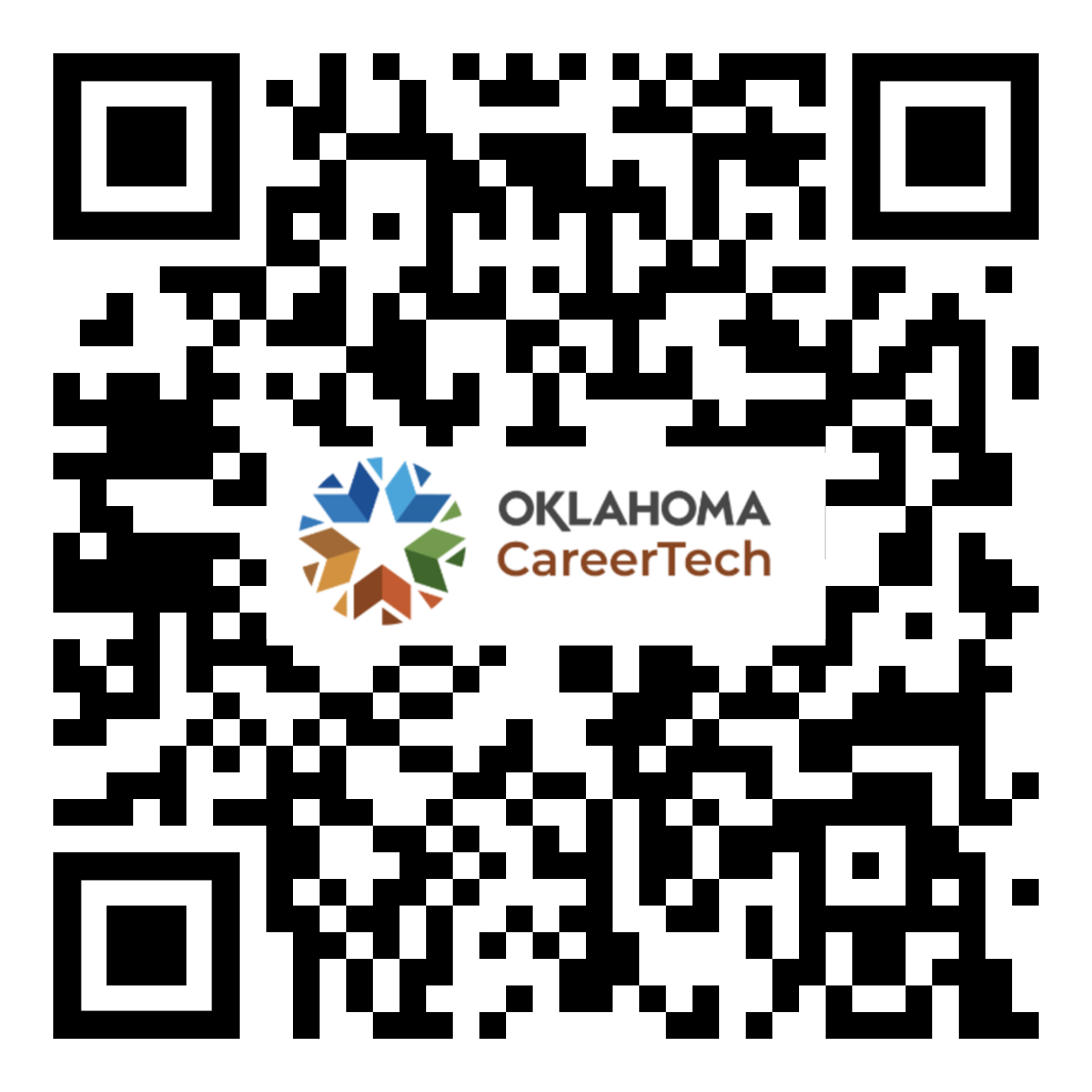 ARMY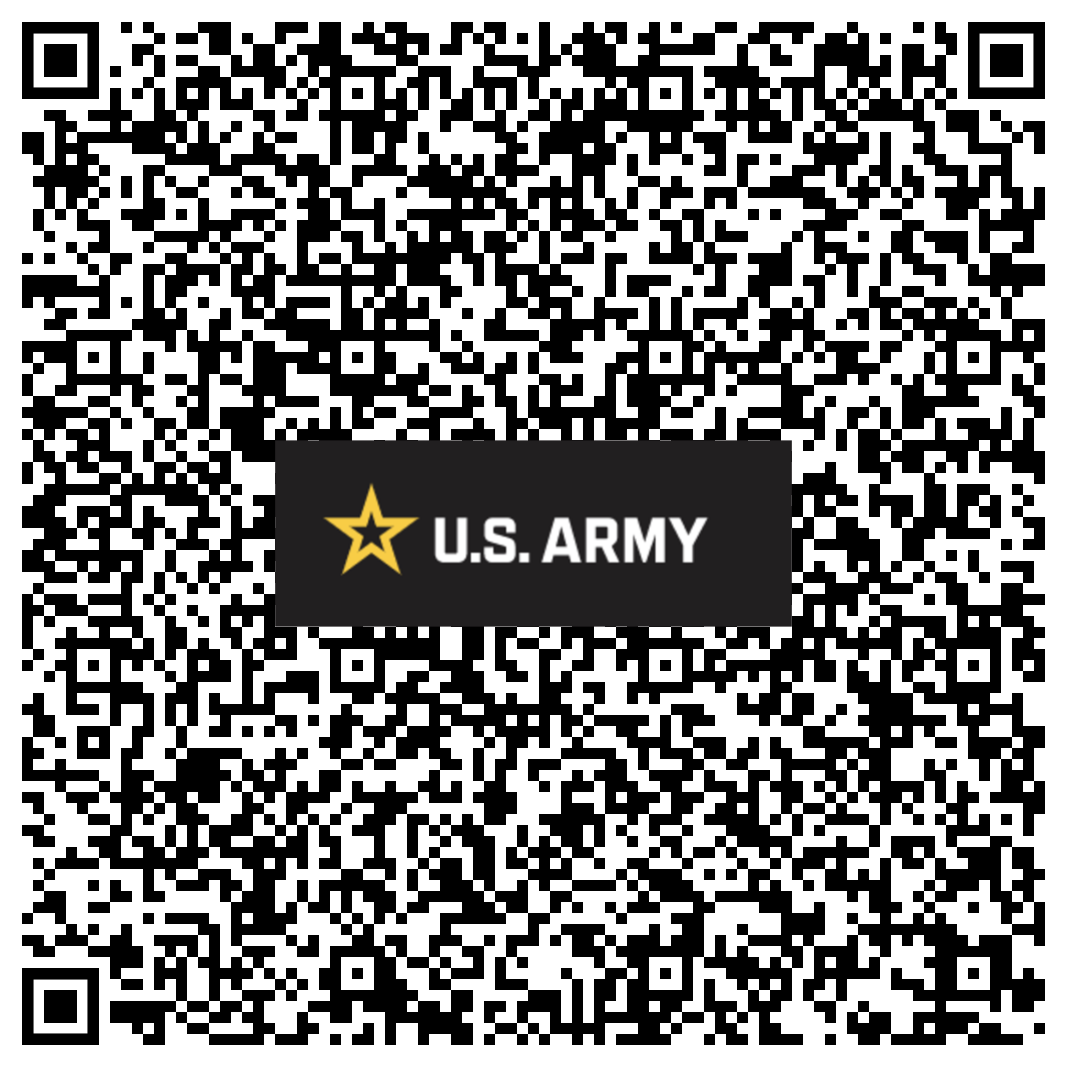 AIR FORCE/SPACE FORCE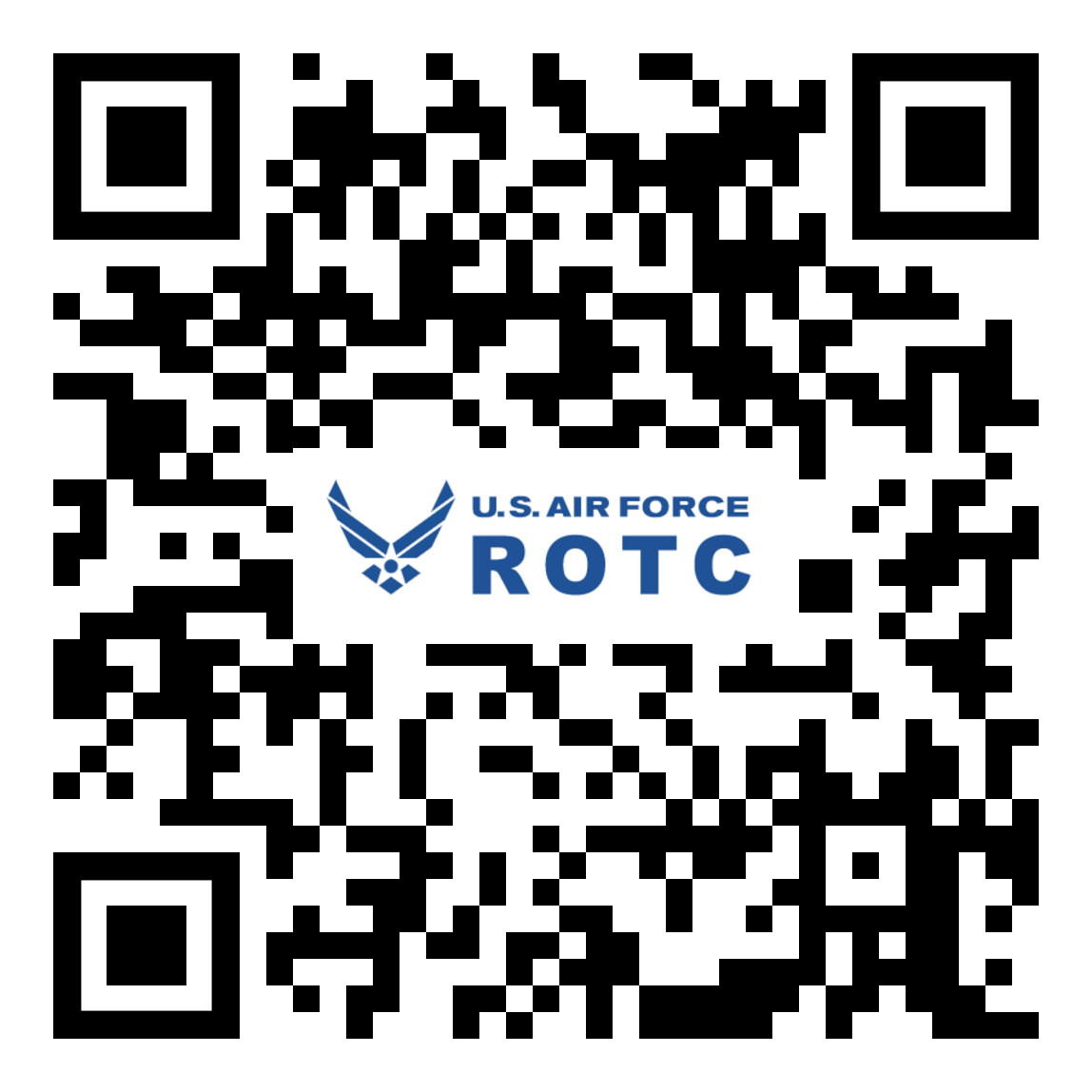 NAVY/MARINE CORPS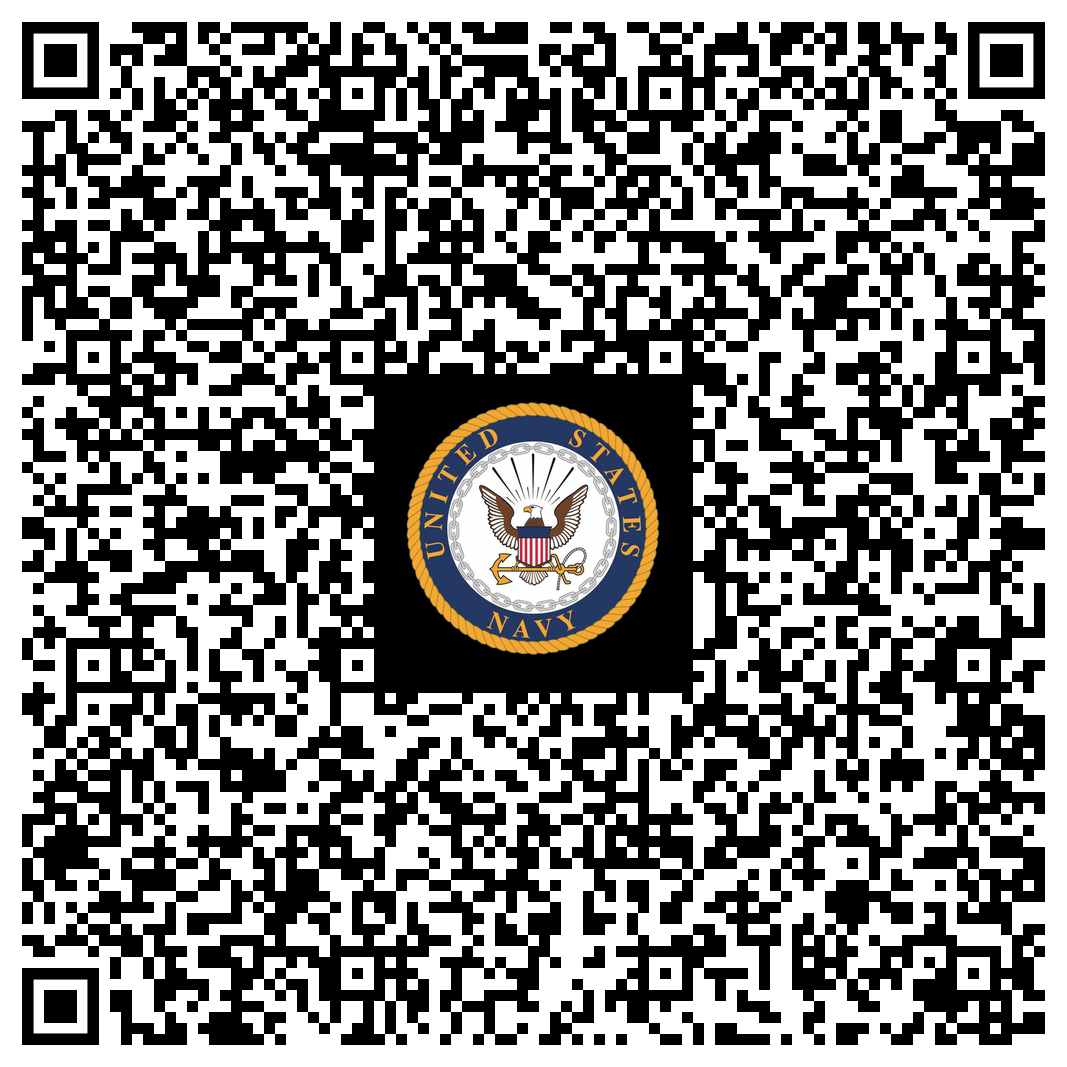 NATIONAL GUARD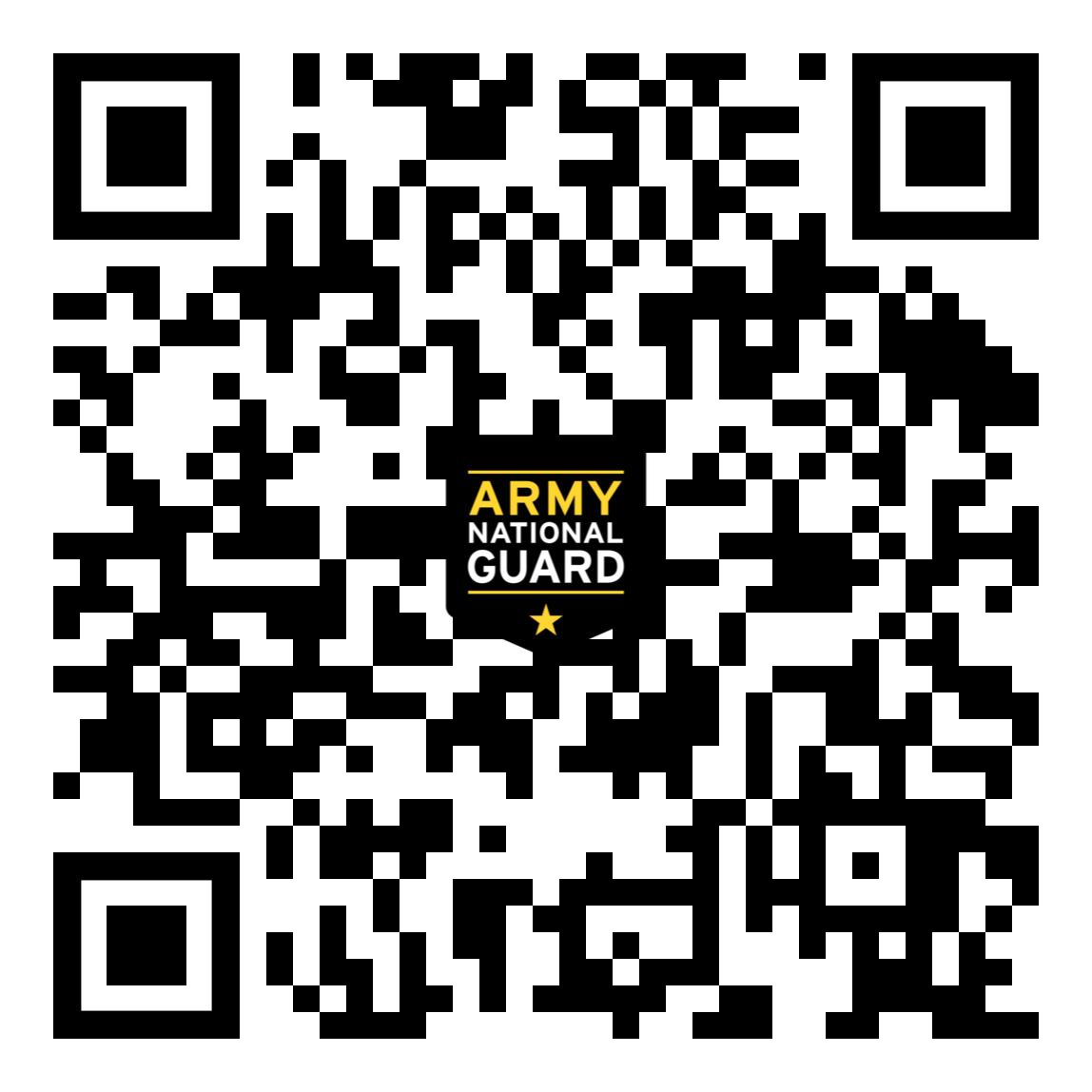 APPRENTICESHIPS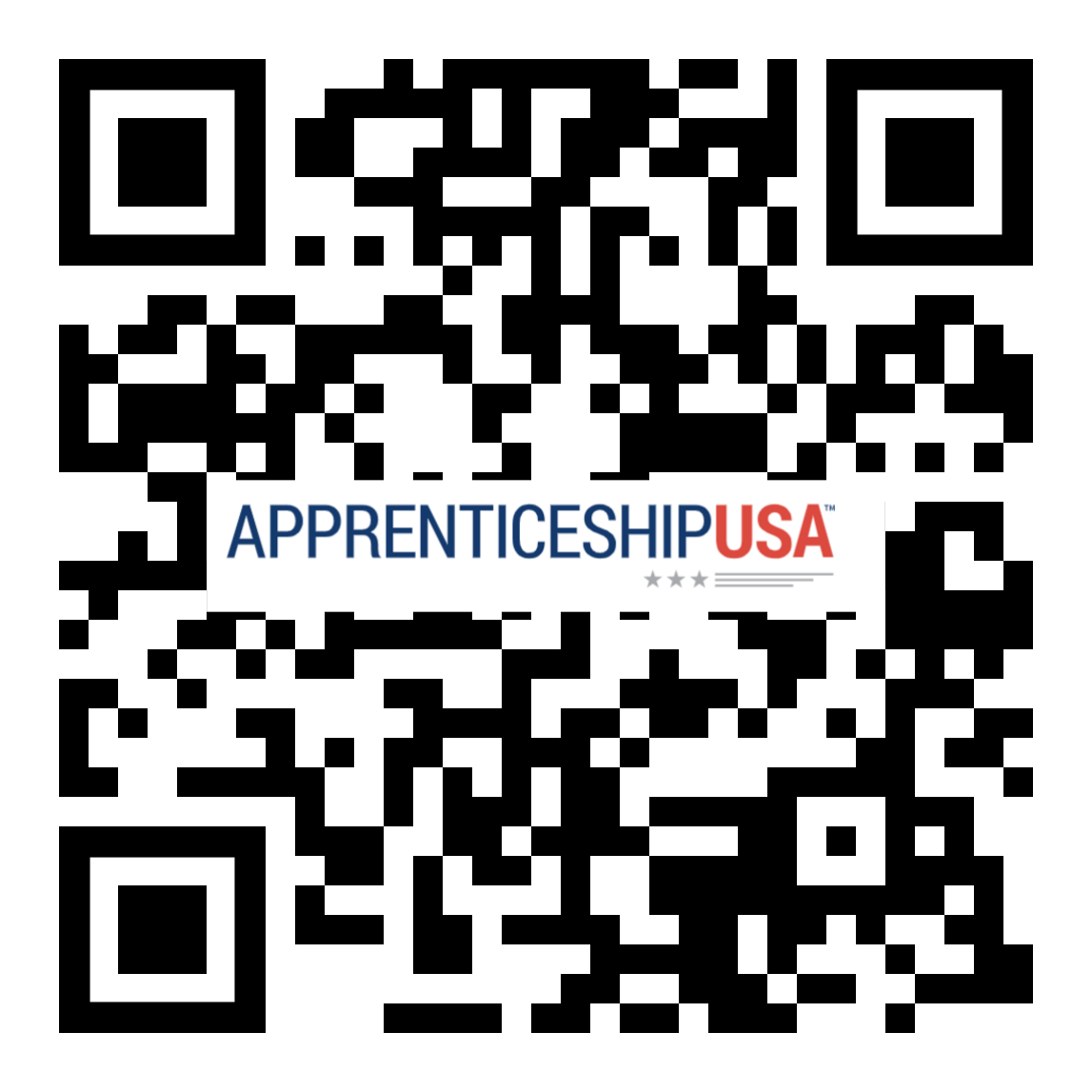 